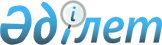 Әкімнің 2009 жылғы 25 қыркүйектегі № 4 "Вишнев және Карашілік ауылдарындағы атаусыз көшелеріне атаулар беру туралы" шешіміне өзгерістер енгізу туралыҚостанай облысы Сарыкөл ауданы Севастополь ауылдық округінің әкімінің 2020 жылғы 20 желтоқсандағы № 6 шешімі. Қостанай облысының Әділет департаментінде 2020 жылғы 22 желтоқсанда № 9648 болып тіркелді
      "Қазақстан Республикасының әкімшілік-аумақтық құрылысы туралы" 1993 жылғы 8 желтоқсандағы Қазақстан Республикасы Заңының 14-бабы 4) тармақшасына, "Қазақстан Республикасындағы жергілікті мемлекеттік басқару және өзін-өзі басқару туралы" 2001 жылғы 23 қаңтардағы Қазақстан Республикасы Заңының 35-бабына сәйкес Сарыкөл ауданы Севастополь ауылдық округінің әкімі ШЕШІМ ҚАБЫЛДАДЫ:
      1. Әкімнің "Вишнев және Қарашілік ауылдарындағы атаусыз көшелеріне атаулар беру туралы" 2009 жылғы 25 қыркүйектегі № 4 шешіміне (2009 жылғы 3 желтоқсанда "Сарыкөл" газетінде жарияланған, Нормативтік құқықтық актілерді мемлекеттік тіркеу тізілімінде № 9-17-84 болып тіркелген) мынадай өзгерістер енгізілсін:
      көрсетілген шешімнің тақырыбы жаңа редакцияда жазылсын:
      "Вишневка ауылының құрамдас бөліктеріне атау беру туралы";
      көрсетілген шешімнің кіріспесі жаңа редакцияда жазылсын:
      "Қазақстан Республикасының әкімшілік-аумақтық құрылысы туралы" 1993 жылғы 8 желтоқсандағы Қазақстан Республикасы Заңының 14-бабы 4) тармақшасына, "Қазақстан Республикасындағы жергілікті мемлекеттік басқару және өзін-өзі басқару туралы" 2001 жылғы 23 қаңтардағы Қазақстан Республикасы Заңының 35-бабына сәйкес, халықтың пікірін ескере отырып, Сарыкөл ауданы Севастополь ауылдық округінің әкімі ШЕШІМ ҚАБЫЛДАДЫ:";
      көрсетілген шешімнің 1-тармағы жаңа редакцияда жазылсын:
      "1. Вишневка ауылындағы атауы жоқ көшелерге келесі атаулар берілсін:
      № 1 атауы жоқ көшеге - Бәйтерек көшесі;
      № 2 атауы жоқ көшеге - Атақоныс көшесі;
      № 3 атауы жоқ көшеге - Ақжол көшесі;
      № 4 атауы жоқ көшеге - Шаттық көшесі;
      № 5 атауы жоқ көшеге - Береке көшесі.".
      2. "Севастополь ауылдық округі әкімінің аппараты" мемлекеттік мекемесі Қазақстан Республикасының заңнамасында белгіленген тәртіпте:
      1) осы шешімнің аумақтық әділет органында мемлекеттік тіркелуін;
      2) осы шешімді ресми жарияланғанынан кейін Сарыкөл ауданы әкімдігінің интернет-ресурсында орналастырылуын қамтамасыз етсін.
      3. Осы шешімнің орындалуын бақылауды өзіме қалдырамын.
      4. Осы шешім алғашқы ресми жарияланған күнінен кейін күнтізбелік он күн өткен соң қолданысқа енгізіледі.
					© 2012. Қазақстан Республикасы Әділет министрлігінің «Қазақстан Республикасының Заңнама және құқықтық ақпарат институты» ШЖҚ РМК
				
      Әкім 

Т. Тыртышняя
